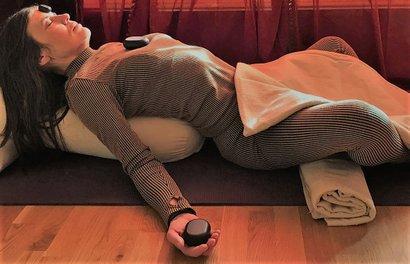 Delux Restorative Yoga Nidra Immersion19 March kl 13:00 - 16:30 (3.5 hr)Give yourself this gift of time for yourselfTake a journey through layers of stress held in the body and mind with this immersion where long-held supported Restorative yoga poses to activate the Parasympathetic Nervous System to decrease anxietyWarms stones and sandbags, strategically placed, help relieve muscle tension giving a spa feeling. Yoga Nidra, like a red thread, is weaved through this immersion. Gentle asana practice to stretch and open the body aiding deeper relaxation in the restorative positions.Allow Trishula to care for you while learning tools to regulate your nervous system for relaxation and stress reduction. Open to all - No previous experience necessary. More information trishul@trishulyoga.comPrice:500:- inkl moms, payment with an invoice by Bankgiro or  Swish 1235301080Book: via webpage trishulyoga.com or email trishul@trishulyoga.com